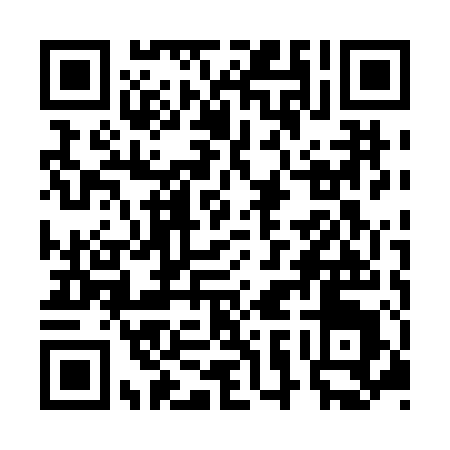 Ramadan times for Bata, BulgariaMon 11 Mar 2024 - Wed 10 Apr 2024High Latitude Method: Angle Based RulePrayer Calculation Method: Muslim World LeagueAsar Calculation Method: HanafiPrayer times provided by https://www.salahtimes.comDateDayFajrSuhurSunriseDhuhrAsrIftarMaghribIsha11Mon4:554:556:2812:204:256:126:127:4112Tue4:534:536:2712:204:266:136:137:4213Wed4:514:516:2512:194:276:146:147:4314Thu4:494:496:2312:194:286:166:167:4415Fri4:474:476:2212:194:296:176:177:4616Sat4:454:456:2012:194:306:186:187:4717Sun4:444:446:1812:184:306:196:197:4818Mon4:424:426:1612:184:316:206:207:4919Tue4:404:406:1512:184:326:216:217:5120Wed4:384:386:1312:174:336:236:237:5221Thu4:364:366:1112:174:346:246:247:5322Fri4:344:346:0912:174:356:256:257:5523Sat4:324:326:0812:164:366:266:267:5624Sun4:304:306:0612:164:376:276:277:5725Mon4:284:286:0412:164:386:286:287:5926Tue4:264:266:0212:164:386:306:308:0027Wed4:244:246:0112:154:396:316:318:0128Thu4:224:225:5912:154:406:326:328:0329Fri4:204:205:5712:154:416:336:338:0430Sat4:184:185:5512:144:426:346:348:0531Sun5:165:166:541:145:427:357:359:071Mon5:145:146:521:145:437:367:369:082Tue5:125:126:501:135:447:387:389:103Wed5:105:106:481:135:457:397:399:114Thu5:085:086:471:135:467:407:409:125Fri5:065:066:451:135:467:417:419:146Sat5:045:046:431:125:477:427:429:157Sun5:025:026:411:125:487:437:439:178Mon5:005:006:401:125:497:447:449:189Tue4:584:586:381:115:497:467:469:2010Wed4:564:566:361:115:507:477:479:21